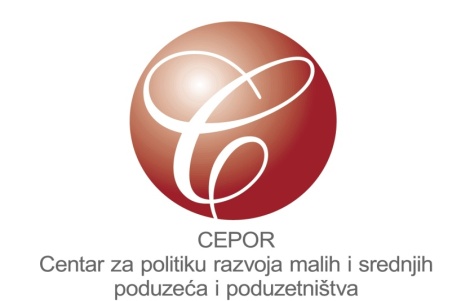 P R I J A V N I C AF O R U M    O B I T E L J S K I H    P O D U Z E Ć A21. listopada 2013. CEPOR – Centar za politiku razvoja malih i srednjih poduzeća i poduzetništvaTrg J.F. Kennedya 7, Zagreb (zgrada Ekonomskog instituta)Podaci o sudionikuMolimo Vas da zbog ograničenog broja mjesta ispunjenu prijavnicu dostavite najkasnije do 17. listopada 2013. na e-mail: deterovic@cepor.hr ili fax: (01) 2345 577Kotizacija i upute za uplatu:Iznos kotizacije: 780,00 HRK za jednog sudionika iz poduzeća / obrta /institucijeSvaki slijedeći sudionik iz istog poduzeća / obrta/ institucije ostvaruje popust od 50% (390,00 HRK)Napomena: CEPOR nije u sustavu PDV-a.Primatelj: CEPOR Centar za politiku razvoja malih i srednjih poduzeća i poduzetništva(OIB: 35209595692)Trg J.F. Kennedya 7, Zagreb  IBAN: HR4323600001101220808 kod Zagrebačke banke d.d.Poziv na broj: 2360000-1101220808 uz naznaku: CEPOR Forum – ime i prezime sudionikaIme i prezimePoduzeće / Obrt/ InstitucijaRadno mjesto / Funkcija AdresaTelefon / TelefaxE-mailPotvrda dolaska na završni dio Foruma – networking event                     DA                               NE